Психолого-педагогическое сопровождениеПсихолого-педагогическое сопровождение - это профессиональная деятельность взрослых, взаимодействующих с ребенком в школьной среде. Ребенок, приходя в школу и погружаясь в школьную среду, решает свои определенные задачи, реализует свои индивидуальные цели психического и личностного развития, социализации, образования и др. Сопровождающая работа находящихся рядом с ним взрослых направлена на создание благоприятных социально-психологических условий для его успешного обучения, социального и психологического развития. В частности, психолог, сопровождая вместе с педагогом ребенка в процессе школьного обучения, может, с одной стороны, помочь ему максимально использовать предоставленные возможности для образования или развития, а с другой стороны, приспособить индивидуальные особенности к заданным извне условиям школьной жизнедеятельности.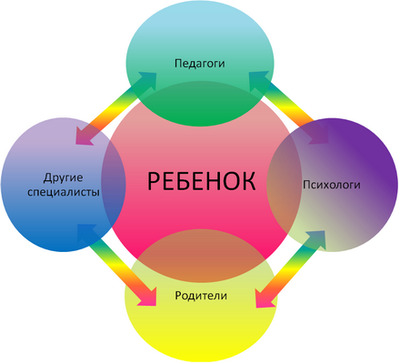 В основе психолого-педагогического сопровождения образовательного процесса заложены следующие принципы:-принцип системности - существование алгоритма работы и использование возможностей всех основных направлений деятельности психолога;- принцип ценности и уникальности личности, приоритета личностного развития, заключающийся в самоценности ребенка и в признании индивидуальности, при котором обучение выступает не как самоцель, а как средство развития личности каждого ребенка. Этот принцип предусматривает ориентацию содержания на интеллектуальное, эмоциональное, духовно-нравственное, физическое и психическое развитие и саморазвитие каждого ребенка с учетом  индивидуальных возможностей и способностей;- принцип целостности - при любом психологическом воздействии на личность необходимо работать со все личностью в целом во все разнообразии ее познавательных, мотивационных, эмоциональных и прочих проявлений;- принцип целесообразности и причинной обусловленности - любое психологическое воздействие должно быть осознанным, должно быть подчинено поставленной цели, т.е. психолог должен осознавать причину и цель воздействия. Воздействие должно быть направлено на причину явления, а не на его следствия;- принцип своевременности - любое психологическое воздействие должно быть проведено вовремя и в наиболее благоприятных для его высокой эффективности условиях;- принцип активности ребенка в образовательном процессе;- принцип практической направленности - формирование универсальных учебных действий, способности их применять в практической деятельности и повседневной жизни. Этому способствуют: работа с разными источниками информации;  работа в сотрудничестве (в малой и большой группе) в разном качестве (ведущего, ведомого, организатора деятельности); самостоятельная работа, понимаемая не как работа в одиночестве и без контроля, а как работа по самообразованию (важнейшее умение в интеллектуальном развитии школьника);- принцип эмоционально-ценностной ориентации учебно-воспитательного процесса;- принцип охраны и укрепления психического и физического здоровья ребенка базируется на необходимости формирования у детей привычек к чистоте, аккуратности, соблюдение режима дня, эффективного и бесконфликтного взаимодействия, получения психологической помощи в сложной жизненной ситуации.Цель психолого-педагогического сопровождения: содействие созданию социальной ситуации развития, соответствующей индивидуальности обучающихся и обеспечивающей психологические условия для успешного обучения, охраны здоровья и развития личности обучающихся, их родителей (законных представителей), педагогических работников и других участников образовательного процесса.Задачи психолого-педагогического сопровождения образовательного процесса:- психологический анализ социальной ситуации развития  в образовательном учреждении, выявление основных проблем и определение причин их возникновения, путей и средств их разрешения, содействие педагогическому коллективу в гармонизации социально-психологического климата в образовательном учреждении;- мониторинг психолого-педагогического статуса ребенка и динамики его психологического развития в процессе школьного обучения; содействие индивидуализации образовательного маршрута;- содействие реализации (выполнению) требование федерального государственного образовательного стандарта к личностным, метапредметным и предметным результатам освоения обучающимися основной образовательной программы основного общего образования;-  разработка и внедрение психологических программ, направленных на преодоление отклонений в социальном и психологическом здоровье и профилактику асоциальных явлений (наркомании, социального сиротства, насилия в семье и др.), трудностей адаптации, обучении и воспитании, нарушений в поведении, задержек и отклонений в развитии обучающихся;- содействие формированию у обучающихся универсальных учебных действий как способности субъекта к саморазвитию и самосовершенствованию путем сознательного и активного присвоения нового социального опыта, совокупности действий учащегося, обеспечивающих его культурную идентичность, социальную компетентность, толерантность, способность к самостоятельному усвоению новых знаний и умений, включая организацию этого процесса;-  содействие педагогическим работникам, родителям (законным представителям) в воспитании обучающихся, а также формировании у них принципов взаимопомощи, толерантности, милосердия, ответственности и уверенности в себе, способности к активному социальному взаимодействию без ущемления прав и свобод другой личности;- распространение и внедрение в практику образовательного учреждения достижений в области отечественной и зарубежной психологии;- взаимодействие с подразделениями общеобразовательного учреждения (психолого-медико-педагогический консилиум, совет профилактики и др.), с другими образовательными учреждениями, организациями здравоохранения и социальной защиты.Приоритетными видами работы в условиях введения основных положений федерального государственного стандарта при организации сопровождения становятся просвещение, диагностика (мониторинговые исследования), коррекция и экспертиза.Основные виды работ и содержание деятельности психолого-педагогического сопровождения:- Психологическое просвещение (и образование) - формирование у обучающихся и их родителей (законных представителей), педагогических работников и руководителей общеобразовательного учреждения потребности в психологических знаниях, желания использовать их в интересах собственного развития и своевременного предупреждения возможных нарушений в становлении личности. Просвещение осуществляется педагогом-психологом совместно с администрацией и другими специалистами (социальным педагогом, учителем-логопедом, медицинским работником) через различные формы работы (семинары, выступление на родительском собрании и педагогическом совете, педагогический лекторий для родителей, круглый стол и т.д.), которые должны быть практико-ориентированными.- Диагностика (индивидуальная и групповая) - психолого-педагогическое изучение обучающихся на протяжении всего периода обучения, определение индивидуальных особенностей и склонностей личности, ее потенциальных возможностей в процессе обучения и воспитания, в профессиональном самоопределении, а также выявление причин и механизмов нарушений в обучении, развитии, социальной адаптации. Изучение (мониторинг) развития личности и уровня  сформированности  универсальных учебных действий ребенка с целью проектирования  индивидуального образовательного маршрута обучения и развития ребенка и формирования ключевых компетенций. Проектирование образовательных программ предполагает изучение стартовых возможностей и динамики развития ребенка в образовательном процессе на основе психолого-педагогической диагностики, и следовательно, предполагает построение системы психолого-педагогического сопровождения образовательного процесса. Только позиция взаимодействия и сотрудничества позволит совместно разработать образовательные программы для каждого ребенка. Планирование индивидуального маршрута развития ребенка - это комплексная работа специалистов школы и родителей по составлению прогноза развития ребенка с учетом индивидуальных и возрастных особенностей, а также организация условий для его реализации. Реализация комплексного индивидуально-ориентированного психолого-медико-педагогического сопровождения в условиях образовательного процесса всех детей с особыми образовательными потребностями с учетом состояния здоровья и особенностями психофизического развития (в соответствии с рекомендациями психолого-медико-педагогической комиссии).- Развивающая работа (индивидуальная и групповая) - формирование потребности в новом знании, возможности его приобрести и реализация деятельности и общении.- Коррекционная работа (индивидуальная и групповая)-организация работы с обучающимися, имеющими проблемы в обучении, поведении и личностном развитии, выявленные в процессе диагностики; активное воздействие на процесс формирования личности и преодоление затруднений в усвоении программного материала на основе комплексного взаимодействия педагога-психолога с педагогами, дефектологами, логопедами, врачами, социальным педагогом; коррекцию недостатков психического и (или) физического развития детей с ограниченными возможностями здоровья, преодоление трудностей в освоении основной образовательной программы основного общего образования, оказание психологической помощи детям данной категории.- Консультирование (индивидуальное и групповое) - помощь участникам образовательного процесса в осознании ими природы их затруднений, в анализе и решении психологических проблем, в актуализации личностных особенностей; содействие сознательному и активному присвоению нового социального опыта; помощь в формировании новых установок и принятии собственных решений; решение различного рода психологических проблем, связанных с трудностями в межличностных отношениях, самосознании и саморазвитии;- Экспертиза - психологический анализ образовательных и учебных программ, проектов, пособий, образовательной среды, профессиональной деятельности специалистов образовательного учреждения; оценка альтернативных решений и выделение наиболее предпочтительных вариантов организации учебно-воспитательного процесса.При реализации психологического сопровождения обязательными являются следующие мероприятия (отражено в планировании):- в каждой параллели ежегодное изучение психоэмоционального состояния обучающихся, психологического климата в классном коллективе;- при переходе обучающихся из дошкольного образовательного учреждения в первый класс, из начальной школы в среднее звено (4-5 класс) и из среднего звена в старшую школу (10 класс) проведение диагностического минимума по изучению адаптации к новым условиям обучения;- проведение адаптационных мероприятий с обучающимися 1,5,10 классов, в том числе индивидуальной  и/или групповой работы с обучающимися, имеющими трудности в адаптации;- коррекционно-развивающая работа с обучающимися, имеющими ограниченные возможности здоровья, в том числе с детьми-инвалидами. (система психолого-педагогического сопровождения, включающая: систематическое наблюдение, наличие индивидуальных программ обучения и коррекции, работа со средой (социальным окружением), в которую интегрируется ребенок);- психологическое сопровождение одаренных детей. (система психолого-педагогического сопровождения, включающая: разработка индивидуальных образовательных маршрутов, формирование адекватной самооценки, охрана и укрепление  физического и психологического здоровья; профилактика неврозов, предупреждение изоляции одаренных детей в группе сверстников; развитие психолого-педагогической компетентности педагогов и родителей одаренных детей).- психологическое сопровождение детей "группы риска", в том числе из семей, находящихся в трудной жизненной ситуации;- психологическое сопровождение предпрофильной подготовки и профильного обучения старшеклассников, профессиональная ориентация обучающихся (сопровождение обучающихся 8-11 класс);- психологическая подготовка обучающихся 9 и 11 классов к итоговой аттестации в форме ГИА и ЕГЭ, просветительские мероприятия с родителями и педагогами;- профилактические мероприятия с родителями и педагогами по преодолению конфликтных ситуаций в образовательной среде, профилактике суицидального поведения и наркомании, созданию благоприятного психологического климата в семье и установлению благоприятных детско-родительских отношений;- размещение стендовой информации по вопросам психологии и оказания психологической помощи различными организациями (Детский телефон доверия и т.д.) для обучающихся, педагогов и родителей;- проведение организационно-методической работы, анализа результативности и эффективности психологического сопровождения.Любая деятельность, осуществляемая с обучающимися в образовательном учреждении, должна освещаться на мероприятиях для заинтересованных лиц (родителей, педагогов)в индивидуальной или групповой форме с учетом сохранения конфиденциальности информации. При предоставлении информации, наряду с этическими принципами и нормами, профессиональным кодексом, психолог сохраняет в тайне сообщаемую ему информацию; использует процедуры и техники, не ущемляющие достоинство участников образовательного процесса. Работа с обучающимися проводиться с разрешения родителей (законных представителей), оформляется в форме "Договора" с подписью обеих сторон.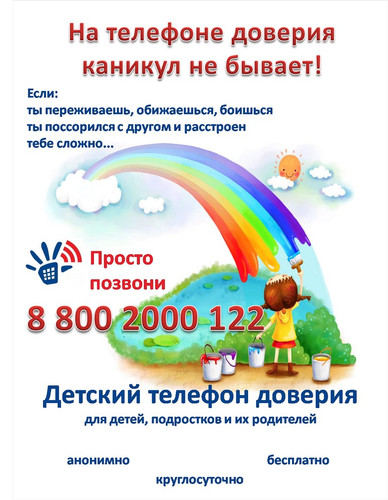 